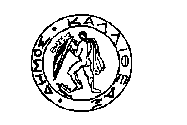 ΕΛΛΗΝΙΚΗ ΔΗΜΟΚΡΑΤΙΑ			               			  	ΚΑΛΛΙΘΕΑ   10-07-2017 ΝΟΜΟΣ ΑΤΤΙΚΗΣ									   Α.Π.  36931ΔΗΜΟΣ ΚΑΛΛΙΘΕΑΣ			                         				  ΕΠΙΤΡΟΠΗ ΚΛΗΡΩΣΗΣ ΘΡΗΣΚΕΥΤΙΚΩΝ ΕΜΠΟΡΟΠΑΝΗΓΥΡΕΩN  ΔΗΜΟΥ ΚΑΛΛΙΘΕΑΣ									      									                         ΠΡΟΣ  ΤΑΧ.ΔΙΕΥΘ.      :ΜΑΤΖΑΓΡΙΩΤΑΚΗ 76,	                                      	                             -Το Τμήμα Διοικητικής ΜέριμναςΤ.Κ.                    : 176 76	               			                                                             -Το Τμήμα Τεχνολογιών Πληροφορικής        ΑΡΜΟΔΙΟΙ      : ΠΕΡΑΜΕΡΙΤΗΣ ΑΝΑΣΤΑΣΙΟΣ, 	και Επικοινωνιών (ΤΠΕ)                              ΣΚΑΛΙΔΑΚΗΣ ΖΑΧΑΡΙΑΣ                                           ΤΗΛΕΦ.             : 213 2070 362-373 			                         		 ΘΕΜΑ	           : «Ανακοίνωση αποτελεσμάτων κλήρωσης για τη θρησκευτική εμποροπανήγυρη                               ΠΡΟΦΗΤΗΣ ΗΛΙΑΣ 2017»Παρακαλούμε να αναρτήσετε την παρακάτω ανακοίνωση :                                            ;						ΤΑ ΜΕΛΗ                                                                                                                   ΚΑΛΟΓΕΡΟΠΟΥΛΟΣ ΚΩΝΣΤΑΝΤΙΝΟΣ                                                                                                                              ΑΔΑΜΟΠΟΥΛΟΥ ΑΝΑΣΤΑΣΙΑ           ΟΙ ΓΡΑΜΜΑΤΕΙΣΠΕΡΑΜΕΡΙΤΗΣ  ΑΝΑΣΤΑΣΙΟΣ					ΚΟΚΟΥΛΟΣ ΚΩΝΣΤΑΝΤΙΝΟΣ   ΣΚΑΛΙΔΑΚΗΣ ΖΑΧΑΡΙΑΣ	ΑΠΟΤΕΛΕΣΜΑΤΑ ΚΛΗΡΩΣΗΣ ΠΡΟΦΗΤΗΣ ΗΛΙΑΣ 2017Α/Α ΜΗΤΡΩΟΥΟΝΟΜΑΤΕΠΩΝΥΜΟΠΡΟΪΟΝ               ΠΡΟΦΗΤΗ ΗΛΙΑΜΕΤΡΑ                 ΠΡΟΦΗΤΗ ΗΛΙΑΑΡΙΘΜΟΣ     ΑΙΤΗΣΗΣ(ΙΙΙ)ΗΜΕΡΟΜΗΝΙΑΘΕΣΕΙΣ ΠΡΟΦΗΤΗ ΗΛΙΑ 20171ALSHAHOUD ADELΕΣΩΡΟΥΧΑ-ΚΑΛΤΣΕΣ81838307/04/17Α10 , Α112ΓΕΡΑΣΚΛΗΣ ΙΩΑΝΝΗΣΨΙΛΙΚΑ-ΕΙΔΗ ΟΙΚΙΑΚΗΣ ΧΡΗΣΗΣ82032824/04/17Δ12 , Δ133ΚΥΡΙΑΖΟΥ ΕΙΡΗΝΗΕΣΩΡΟΥΧΑ-ΜΑΓΙΟ81920412/04/17Δ14 , Δ154ΜΑΝΤΣΑΚΙΔΗΣ ΓΕΩΡΓΙΟΣΛΕΥΚΑ ΕΙΔΗ42136527/04/17Α45ΜΑΡΙΝΟΥ-ΜΑΡΙΝΑΚΗ ΚΑΛΛΙΟΠΗΚΑΣΤΑΝΑ-ΚΑΛΑΜΠΟΚΙ22103026/04/17Δ3(2μ)6ΜΙΚΡΟΥ ΑΛΕΞΑΝΔΡΑΤΥΠΟΠΟΙΗΜΕΝΑ ΤΡΟΦΙΜΑ22108026/04/17Δ4(2μ)7ΠΕΤΡΙΔΟΥ ΚΩΝΣΤΑΝΤΙΝΑΠΑΙΧΝΙΔΙΑ62138627/04/17Α58ΣΟΥΡΑΝΗΣ ΙΩΑΝΝΗΣΑΞΕΣΟΥΑΡ-ΜΠΙΖΟΥ81919012/04/17Δ89ΤΑΣΣΗΣ ΒΑΓΓΕΛΗΣΕΙΔΗ ΟΙΚΙΑΚΗΣ ΧΡΗΣΗΣ-ΨΙΛΙΚΑ-ΕΡΓΑΛΕΙΑ81798406/04/17Δ1 , Δ210ΤΣΑΚΟΥΤΗΣ ΠΑΝΑΓΙΩΤΗΣΛΟΥΚΟΥΜΑΔΕΣ-ΚΑΛΑΜΠΟΚΙ-ΠΟΠ ΚΟΡΝ-ΜΑΛΛΙ ΓΡΙΑΣ-ΓΛΥΚΑ41898912/04/17Α3